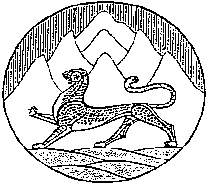 Республика Северная Осетия-АланияСобрание представителей муниципального образования Ирафский районРЕШЕНИЕ     от 02.08.2022г. №38/7                                                                                 с. Чикола      Об утверждении Правил назначенияи выплаты единовременной материальной помощи
военнослужащим Вооруженных Сил Российской Федерации,
военнослужащим (сотрудникам) Управления Федеральной службы
войск национальной гвардии Российской Федерации по Республике
Северная Осетия-Алания, принимавшим участие в специальной
военной операции на территории Украины, Донецкой Народной
Республики, Луганской Народной Республики с 24 февраля 2022 года,
проживающим на территории Ирафского районаВ соответствии с Федеральным законом от 6 октября 2003 г.  №131-ФЗ «Об общих принципах местного самоуправления в Российской Федерации», постановлением Правительства Республики Северная Осетия-Алания от 20 июня 2022 г. № 270 «Об утверждении правил осуществления единовременной материальной помощи членам семей погибших (умерших) военнослужащих Вооруженных Сил Российской Федерации, военнослужа-щих (сотрудников) Федеральной службы войск национальной гвардии Российской Федерации и погибших (умерших) бойцов добровольческих подразделений, принимавших участие в специальной военной операции на территории Украины, Донецкой Народной Республики, Луганской Народной Республики с 24 февраля 2022 года», Собрание представителей МО Ирафский район РЕШАЕТ:1.	Установить единовременную материальную помощь для военнослужащих Вооруженных Сил Российской Федерации, военнослужащих (сотрудников) Управления Федеральной службы войск национальной гвардии Российской Федерации, принимавших участие в специальной военной операции на территории Украины, Донецкой Народной Республики, Луганской Народной Республики с 24 февраля 2022 года и постоянно проживавших на территории Ирафского района Республики Северная Осетия-Алания на дату гибели (смерти) оказывается единовременная материальная помощь в размере 100 000 (сто тысяч) рублей.2. Утвердить прилагаемые Правила назначения и выплаты единовременной материальной помощи военнослужащим Вооруженных Сил Российской Федерации, военнослужащим (сотрудникам) Управления Федеральной службы войск национальной гвардии Российской Федерации, принимавшим участие в специальной военной операции на территории Украины, Донецкой Народной Республики, Луганской Народной Республики с 24 февраля 2022 года, проживающих на территории Ирафского района.3. Настоящее решение вступает в силу со дня его официального опубликования и распространяется на правоотношения, возникшие с 24 февраля 2022 года.4. Контроль над исполнением настоящего решения возложить на Администрацию местного самоуправления Ирафского района Республики Северная Осетия-Алания.Глава муниципального образованияИрафский район                                                                                К.М. Гуцунаев                                            